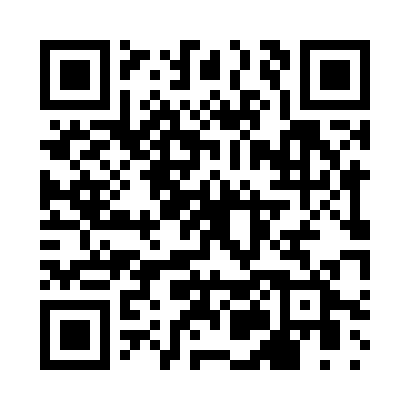 Prayer times for Zoforoi, GreeceMon 1 Jul 2024 - Wed 31 Jul 2024High Latitude Method: Angle Based RulePrayer Calculation Method: Muslim World LeagueAsar Calculation Method: HanafiPrayer times provided by https://www.salahtimes.comDateDayFajrSunriseDhuhrAsrMaghribIsha1Mon4:216:081:236:268:3710:172Tue4:226:091:236:268:3710:173Wed4:236:091:236:268:3710:174Thu4:236:101:236:268:3710:165Fri4:246:101:246:268:3710:166Sat4:256:111:246:268:3710:167Sun4:256:111:246:268:3610:158Mon4:266:121:246:268:3610:159Tue4:276:121:246:268:3610:1410Wed4:286:131:246:268:3610:1411Thu4:296:141:256:268:3510:1312Fri4:306:141:256:268:3510:1213Sat4:316:151:256:258:3510:1214Sun4:316:151:256:258:3410:1115Mon4:326:161:256:258:3410:1016Tue4:336:171:256:258:3310:1017Wed4:346:171:256:258:3310:0918Thu4:356:181:256:258:3210:0819Fri4:366:191:256:248:3210:0720Sat4:376:191:256:248:3110:0621Sun4:386:201:256:248:3010:0522Mon4:406:211:256:238:3010:0423Tue4:416:221:256:238:2910:0324Wed4:426:221:256:238:2810:0225Thu4:436:231:256:228:2810:0126Fri4:446:241:256:228:2710:0027Sat4:456:241:256:228:269:5928Sun4:466:251:256:218:259:5829Mon4:476:261:256:218:249:5730Tue4:486:271:256:208:249:5631Wed4:496:271:256:208:239:54